Morte Natural / Acidental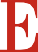 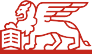 Morte Natural / Acidental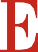 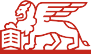  	IDENTIFICAÇÃO DO MÉDICO ASSISTENTE DO SEGURADO:	DADOS CADASTRAIS/DECLARAÇÕES DORECLAMANTE/ESTIPULANTEDADOS CADASTRAIS/DECLARAÇÕES DORECLAMANTE/ESTIPULANTEDADOS CADASTRAIS/DECLARAÇÕES DORECLAMANTE/ESTIPULANTEDADOS CADASTRAIS/DECLARAÇÕES DORECLAMANTE/ESTIPULANTEDADOS CADASTRAIS/DECLARAÇÕES DORECLAMANTE/ESTIPULANTEDADOS CADASTRAIS/DECLARAÇÕES DORECLAMANTE/ESTIPULANTEDADOS CADASTRAIS/DECLARAÇÕES DORECLAMANTE/ESTIPULANTEDADOS CADASTRAIS/DECLARAÇÕES DORECLAMANTE/ESTIPULANTEDADOS CADASTRAIS/DECLARAÇÕES DORECLAMANTE/ESTIPULANTESegurado titular:Segurado titular:Segurado titular:Segurado titular:CPF:CPF:CPF:CPF:Data de nasc.:Segurado sinistrado:Segurado sinistrado:Segurado sinistrado:Segurado sinistrado:CPF:CPF:CPF:CPF:Parentesco:Estipulante/empresa:Estipulante/empresa:Estipulante/empresa:Estipulante/empresa:Apólice/Certificado:Apólice/Certificado:Apólice/Certificado:Apólice/Certificado:Apólice/Certificado:Data de Admissão:Data de Admissão:Último dia de trabalho:Último dia de trabalho:Último dia de trabalho:Último dia de trabalho:Último salário:Último salário:Último salário:Situação do segurado na data do sinistroAtivo	AposentadoAfastado	OutrosSituação do segurado na data do sinistroAtivo	AposentadoAfastado	OutrosTipo de aposentadoria:Idade	Tempo de serviço InvalidezTipo de aposentadoria:Idade	Tempo de serviço InvalidezTipo de aposentadoria:Idade	Tempo de serviço InvalidezTipo de aposentadoria:Idade	Tempo de serviço InvalidezData do requerimento: Data da concessão:Data do requerimento: Data da concessão:Data do requerimento: Data da concessão:Mencionar outras seguradoras com as quais possuía seguros:Mencionar outras seguradoras com as quais possuía seguros:Mencionar outras seguradoras com as quais possuía seguros:Possuía plano de saúde:	Sim	NãoNome do plano de saúde:Possuía plano de saúde:	Sim	NãoNome do plano de saúde:Possuía plano de saúde:	Sim	NãoNome do plano de saúde:Possuía plano de saúde:	Sim	NãoNome do plano de saúde:Possuía plano de saúde:	Sim	NãoNome do plano de saúde:Possuía plano de saúde:	Sim	NãoNome do plano de saúde:Já houve recebimento de indenização recorrente desse evento por outra seguradora?	Sim	Não Quais?Já houve recebimento de indenização recorrente desse evento por outra seguradora?	Sim	Não Quais?Já houve recebimento de indenização recorrente desse evento por outra seguradora?	Sim	Não Quais?Já houve recebimento de indenização recorrente desse evento por outra seguradora?	Sim	Não Quais?Já houve recebimento de indenização recorrente desse evento por outra seguradora?	Sim	Não Quais?Já houve recebimento de indenização recorrente desse evento por outra seguradora?	Sim	Não Quais?Já houve recebimento de indenização recorrente desse evento por outra seguradora?	Sim	Não Quais?Já houve recebimento de indenização recorrente desse evento por outra seguradora?	Sim	Não Quais?Já houve recebimento de indenização recorrente desse evento por outra seguradora?	Sim	Não Quais?Pessoa de contato/reclamante:Pessoa de contato/reclamante:Pessoa de contato/reclamante:Pessoa de contato/reclamante:Pessoa de contato/reclamante:Telefone: (	)Telefone: (	)Telefone: (	)Telefone: (	)Assinatura do Reclamante	Carimbo e Assinatura do EstipulanteAssinatura do Reclamante	Carimbo e Assinatura do EstipulanteAssinatura do Reclamante	Carimbo e Assinatura do EstipulanteAssinatura do Reclamante	Carimbo e Assinatura do EstipulanteAssinatura do Reclamante	Carimbo e Assinatura do EstipulanteAssinatura do Reclamante	Carimbo e Assinatura do EstipulanteAssinatura do Reclamante	Carimbo e Assinatura do EstipulanteAssinatura do Reclamante	Carimbo e Assinatura do EstipulanteAssinatura do Reclamante	Carimbo e Assinatura do EstipulanteMORTE NATURAL / MORTE ACIDENTAL(Para ser respondido pelo Médico e/ou Instituição médica que prestou atendimento ao SeguradoMORTE NATURAL / MORTE ACIDENTAL(Para ser respondido pelo Médico e/ou Instituição médica que prestou atendimento ao SeguradoMORTE NATURAL / MORTE ACIDENTAL(Para ser respondido pelo Médico e/ou Instituição médica que prestou atendimento ao SeguradoMORTE NATURAL / MORTE ACIDENTAL(Para ser respondido pelo Médico e/ou Instituição médica que prestou atendimento ao SeguradoMORTE NATURAL / MORTE ACIDENTAL(Para ser respondido pelo Médico e/ou Instituição médica que prestou atendimento ao SeguradoMORTE NATURAL / MORTE ACIDENTAL(Para ser respondido pelo Médico e/ou Instituição médica que prestou atendimento ao SeguradoMORTE NATURAL / MORTE ACIDENTAL(Para ser respondido pelo Médico e/ou Instituição médica que prestou atendimento ao SeguradoMORTE NATURAL / MORTE ACIDENTAL(Para ser respondido pelo Médico e/ou Instituição médica que prestou atendimento ao SeguradoMORTE NATURAL / MORTE ACIDENTAL(Para ser respondido pelo Médico e/ou Instituição médica que prestou atendimento ao SeguradoConfirmado que o caso encerra morte do tipo:	Morte Natural	Morte AcidentalEm que data e hora ocorreu a morte?	Em:	/	/	, às	horas e	minutos, atestado por 	  CRM:  	O caso foi indicativo de necropsia?	Sim	Não. Se “sim” especificar o motivo:  	Observação: Os beneficiários devem anexar cópia do laudo original de exame necroscópico.Informar nos quadros abaixo exatamente como foi documentado no atestado de óbitoConfirmado que o caso encerra morte do tipo:	Morte Natural	Morte AcidentalEm que data e hora ocorreu a morte?	Em:	/	/	, às	horas e	minutos, atestado por 	  CRM:  	O caso foi indicativo de necropsia?	Sim	Não. Se “sim” especificar o motivo:  	Observação: Os beneficiários devem anexar cópia do laudo original de exame necroscópico.Informar nos quadros abaixo exatamente como foi documentado no atestado de óbitoConfirmado que o caso encerra morte do tipo:	Morte Natural	Morte AcidentalEm que data e hora ocorreu a morte?	Em:	/	/	, às	horas e	minutos, atestado por 	  CRM:  	O caso foi indicativo de necropsia?	Sim	Não. Se “sim” especificar o motivo:  	Observação: Os beneficiários devem anexar cópia do laudo original de exame necroscópico.Informar nos quadros abaixo exatamente como foi documentado no atestado de óbitoConfirmado que o caso encerra morte do tipo:	Morte Natural	Morte AcidentalEm que data e hora ocorreu a morte?	Em:	/	/	, às	horas e	minutos, atestado por 	  CRM:  	O caso foi indicativo de necropsia?	Sim	Não. Se “sim” especificar o motivo:  	Observação: Os beneficiários devem anexar cópia do laudo original de exame necroscópico.Informar nos quadros abaixo exatamente como foi documentado no atestado de óbitoConfirmado que o caso encerra morte do tipo:	Morte Natural	Morte AcidentalEm que data e hora ocorreu a morte?	Em:	/	/	, às	horas e	minutos, atestado por 	  CRM:  	O caso foi indicativo de necropsia?	Sim	Não. Se “sim” especificar o motivo:  	Observação: Os beneficiários devem anexar cópia do laudo original de exame necroscópico.Informar nos quadros abaixo exatamente como foi documentado no atestado de óbitoConfirmado que o caso encerra morte do tipo:	Morte Natural	Morte AcidentalEm que data e hora ocorreu a morte?	Em:	/	/	, às	horas e	minutos, atestado por 	  CRM:  	O caso foi indicativo de necropsia?	Sim	Não. Se “sim” especificar o motivo:  	Observação: Os beneficiários devem anexar cópia do laudo original de exame necroscópico.Informar nos quadros abaixo exatamente como foi documentado no atestado de óbitoConfirmado que o caso encerra morte do tipo:	Morte Natural	Morte AcidentalEm que data e hora ocorreu a morte?	Em:	/	/	, às	horas e	minutos, atestado por 	  CRM:  	O caso foi indicativo de necropsia?	Sim	Não. Se “sim” especificar o motivo:  	Observação: Os beneficiários devem anexar cópia do laudo original de exame necroscópico.Informar nos quadros abaixo exatamente como foi documentado no atestado de óbitoConfirmado que o caso encerra morte do tipo:	Morte Natural	Morte AcidentalEm que data e hora ocorreu a morte?	Em:	/	/	, às	horas e	minutos, atestado por 	  CRM:  	O caso foi indicativo de necropsia?	Sim	Não. Se “sim” especificar o motivo:  	Observação: Os beneficiários devem anexar cópia do laudo original de exame necroscópico.Informar nos quadros abaixo exatamente como foi documentado no atestado de óbitoConfirmado que o caso encerra morte do tipo:	Morte Natural	Morte AcidentalEm que data e hora ocorreu a morte?	Em:	/	/	, às	horas e	minutos, atestado por 	  CRM:  	O caso foi indicativo de necropsia?	Sim	Não. Se “sim” especificar o motivo:  	Observação: Os beneficiários devem anexar cópia do laudo original de exame necroscópico.Informar nos quadros abaixo exatamente como foi documentado no atestado de óbito“Causa Mortis” primária:“Causa Mortis” secundária:“Causa Mortis” secundária:“Causa Mortis” secundária:“Causa Mortis” secundária:“Causa Mortis” secundária:“Causa Mortis” secundária:“Causa Mortis” terciária:“Causa Mortis” terciária:Doença(s) crônica(s) preexistente(s) a ocorrência do óbito:Data do diagnóstico:	/	/ 	Doença(s) crônica(s) preexistente(s) a ocorrência do óbito:Data do diagnóstico:	/	/ 	Doença(s) crônica(s) preexistente(s) a ocorrência do óbito:Data do diagnóstico:	/	/ 	Doença(s) crônica(s) preexistente(s) a ocorrência do óbito:Data do diagnóstico:	/	/ 	Doença(s) crônica(s) preexistente(s) a ocorrência do óbito:Data do diagnóstico:	/	/ 	Doença(s) crônica(s) preexistente(s) a ocorrência do óbito:Data do diagnóstico:	/	/ 	Doença(s) crônica(s) preexistente(s) a ocorrência do óbito:Data do diagnóstico:	/	/ 	Doença(s) crônica(s) preexistente(s) a ocorrência do óbito:Data do diagnóstico:	/	/ 	Doença(s) crônica(s) preexistente(s) a ocorrência do óbito:Data do diagnóstico:	/	/ 	O paciente tinha o pleno conhecimento da existência da doença que a vitimou?	Sim	NãoDesde quando o Segurado teve conhecimento das ocorrências e alterações em seu estado de saúde?	/	/ 	Quais as documentações médicas que sustentam as afirmações acima? (Informar como o Segurado e/ou seus familiares tomaram conhecimento dos fatos):O paciente tinha o pleno conhecimento da existência da doença que a vitimou?	Sim	NãoDesde quando o Segurado teve conhecimento das ocorrências e alterações em seu estado de saúde?	/	/ 	Quais as documentações médicas que sustentam as afirmações acima? (Informar como o Segurado e/ou seus familiares tomaram conhecimento dos fatos):O paciente tinha o pleno conhecimento da existência da doença que a vitimou?	Sim	NãoDesde quando o Segurado teve conhecimento das ocorrências e alterações em seu estado de saúde?	/	/ 	Quais as documentações médicas que sustentam as afirmações acima? (Informar como o Segurado e/ou seus familiares tomaram conhecimento dos fatos):O paciente tinha o pleno conhecimento da existência da doença que a vitimou?	Sim	NãoDesde quando o Segurado teve conhecimento das ocorrências e alterações em seu estado de saúde?	/	/ 	Quais as documentações médicas que sustentam as afirmações acima? (Informar como o Segurado e/ou seus familiares tomaram conhecimento dos fatos):O paciente tinha o pleno conhecimento da existência da doença que a vitimou?	Sim	NãoDesde quando o Segurado teve conhecimento das ocorrências e alterações em seu estado de saúde?	/	/ 	Quais as documentações médicas que sustentam as afirmações acima? (Informar como o Segurado e/ou seus familiares tomaram conhecimento dos fatos):O paciente tinha o pleno conhecimento da existência da doença que a vitimou?	Sim	NãoDesde quando o Segurado teve conhecimento das ocorrências e alterações em seu estado de saúde?	/	/ 	Quais as documentações médicas que sustentam as afirmações acima? (Informar como o Segurado e/ou seus familiares tomaram conhecimento dos fatos):O paciente tinha o pleno conhecimento da existência da doença que a vitimou?	Sim	NãoDesde quando o Segurado teve conhecimento das ocorrências e alterações em seu estado de saúde?	/	/ 	Quais as documentações médicas que sustentam as afirmações acima? (Informar como o Segurado e/ou seus familiares tomaram conhecimento dos fatos):O paciente tinha o pleno conhecimento da existência da doença que a vitimou?	Sim	NãoDesde quando o Segurado teve conhecimento das ocorrências e alterações em seu estado de saúde?	/	/ 	Quais as documentações médicas que sustentam as afirmações acima? (Informar como o Segurado e/ou seus familiares tomaram conhecimento dos fatos):O paciente tinha o pleno conhecimento da existência da doença que a vitimou?	Sim	NãoDesde quando o Segurado teve conhecimento das ocorrências e alterações em seu estado de saúde?	/	/ 	Quais as documentações médicas que sustentam as afirmações acima? (Informar como o Segurado e/ou seus familiares tomaram conhecimento dos fatos):Observações:Ratifica-se que todos os dados e registros médicos acima informados serão de responsabilidade do médico declarante caso não possam ser devidamente comprovados por registros médicos oficiais.Observações:Ratifica-se que todos os dados e registros médicos acima informados serão de responsabilidade do médico declarante caso não possam ser devidamente comprovados por registros médicos oficiais.Observações:Ratifica-se que todos os dados e registros médicos acima informados serão de responsabilidade do médico declarante caso não possam ser devidamente comprovados por registros médicos oficiais.Observações:Ratifica-se que todos os dados e registros médicos acima informados serão de responsabilidade do médico declarante caso não possam ser devidamente comprovados por registros médicos oficiais.Nome completo do médico:Nome completo do médico:Nome completo do médico:Nome completo do médico:Especialidade:CRM:CRM:Telefone: (	)Local, Data e Assinatura sob Carimbo com CRMLocal, Data e Assinatura sob Carimbo com CRMEspaço destinado ao reconhecimento de firma (em cartório)Espaço destinado ao reconhecimento de firma (em cartório)